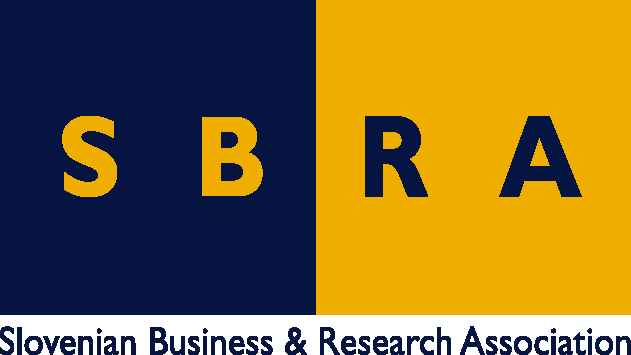 Slovensko gospodarsko in raziskovalno združenje, BruseljObčasna informacija članom 171 – 202016. november  2020Sklop predlogov za okrepitev okvira EU za odziv na pandemijeEvropska komisija je predstavila sklop predlogov za okrepitev okvira EU za odziv na zdravstvene krize in pandemije. V središču predlogov sta prenova obstoječega pravnega okvira za resne čezmejne nevarnosti za zdravje in okrepitev vloge ključnih agencij EU pri pripravljenosti in odzivanju na krize. To sta Evropski center za preprečevanje in obvladovanje bolezni (ECDC) in Evropska agencija za zdravila (EMA). Evropska komisija je predstavila tudi glavne elemente prihodnjega organa za odzivanje na izredne zdravstvene razmere (HERA), katerega namerava predstaviti do konca leta 2021.Nova uredba o resnih čezmejnih nevarnostih za zdravje predvideva pripravo načrta EU za pripravljenost na zdravstvene krize in pandemije ter priporočila za sprejetje načrtov na nacionalni ravni. Predvidena je vzpostavitev okrepljenega, integriranega sistema spremljanja na ravni EU, podprtega z umetno inteligenco in drugo najsodobnejšo tehnologijo. Države članice naj bi morale izboljšati poročanje o kazalnikih zdravstvenih sistemov (razpoložljivost bolnišničnih postelj, zmogljivost za specializirano zdravljenje in intenzivno nego, število usposobljenega medicinskega osebja …). Razglasitev izrednih razmer na ravni EU naj bi spodbudila večje usklajevanje ter omogočila razvoj, oblikovanje zalog in nabavo izdelkov, pomembnih za reševanje krize.ECDC naj bi po novem lahko izdal priporočila glede ukrepov za obvladovanje izbruhov, skrbel za najsodobnejše epidemiološko spremljanje izbruhov nalezljivih bolezni na podlagi skupnih standardov in opredelitev, izdal konkretna priporočila glede odzivanja, mehanizem zgodnjega obveščanja in odzivanja. Pristojnost ECDC bi bila tudi mreža referenčnih laboratorijev za krizno svetovanje o novih patogenih in mreža za snovi človeškega izvora, kot so tkiva, celice in kri.Nove pristojnosti EMA naj bi bile: spremljanje in zmanjševanje pomanjkanja zdravil in medicinskih pripomočkov zaradi večjih dogodkov, svetovanje o medicinskih pripomočkih in zdravilih, usklajevanje študij za spremljanje učinkovitosti in varnosti cepiv ter usklajevanje kliničnih preskušanj zdravil in svetovanje v zvezi s tem. Koristne informacije:Spletno mesto evropske zdravstvene unije s predlogi Evropske komisije:https://ec.europa.eu/info/strategy/priorities-2019-2024/promoting-our-european-way-life/european-health-union_slPripravila: Darja Kocbek